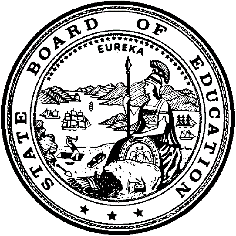 California Department of EducationExecutive OfficeSBE-007 (REV. 1/2018)Federal WaiverCalifornia State Board of Education 
November 2020 Agenda
Item #W-01SubjectRequest by two school districts for a waiver of Section 131(c)(1) of the Strengthening Career and Technical Education for the 21st Century Act (Public Law 115-224).Waiver NumberColusa Unified School District Fed-9-2020Maxwell Unified School District Fed-10-2020Type of ActionAction, ConsentSummary of the Issue(s)The California Department of Education recommends approval to waive the Strengthening Career and Technical Education for the 21st Century Act (Perkins Act), Public Law 115-224 Section 131(c)(1), which requires local educational agencies (LEAs) whose allocations are less than $15,000 to enter into a consortium with other agencies. If they are unable to do so, under Section 131(c)(2), they may waive the consortium requirement if the LEA is in a rural, sparsely populated area, or is a public charter school operating secondary vocational and technical education programs, and is unable to join a consortium, thus allowing the districts to meet the needs of their students.Authority for WaiverFederal Waiver Authority (Public Law 115-224) Section 131(c)(2)RecommendationApproval: YesApproval with conditions: NoDenial: NoSummary of Key IssuesThe criterion for qualifying for this waiver is demonstration that the LEAs cannot form or join a consortium that handles the Perkins Act funds. There are no other districts in the local area willing to join in a consortium. The Districts are located in various rural counties and have student populations ranging from 340 to 1490. Districts are seeking waivers to function independently in order to meet the needs of the students in the district.Demographic Information:Colusa Unified School District has a student population of 1,490 and is located in Town: Distant (32) area in Colusa County.Maxwell Unified School District has a student population of 340 and is located in a Rural: Distant (42) area in Colusa County.Summary of Previous State Board of Education (SBE) Discussion and ActionSection 131(c)(1) of the Perkins Act requires LEAs whose allocations are less than $15,000 to enter into a consortium with other LEAs for the purpose of meeting the $15,000 minimum grant requirement. Section 131(c)(2) of the Perkins Act permits states to waive the consortium agreement if the LEA is in a rural, sparsely populated area or is a public charter school operating secondary vocational and technical education programs, and is unable to join a consortium.The SBE Waiver Policy #01-01: Strengthening Career and Technical Education for the 21st Century Act: Consortium Requirement for Minimum Allocation, available at https://www.cde.ca.gov/re/lr/wr/waiverpolicies.asp, has criteria defining rural that are specifically tied to the National Center for Education Statistics Locale Codes numbers 23, 31, 32, 33, 41, 42, or 43.The SBE has approved all waivers of this statute that have been presented to it to date.Fiscal Analysis (as appropriate)Approval will enable these LEAs to receive an annual Perkins Act allocation that is listed on Attachment 1. These waivers have no significant effect on the distribution of Perkins Act funds statewide.Attachment(s)Attachment 1: Districts Requesting Strengthening Career and Technical Education for the 21st Century Act Waivers (1 page).Attachment 2: Colusa Unified School District Federal Waiver Request 
Fed-9-2020 (1 page). (Original waiver request is signed and on file in the Waiver Office.)Attachment 3: Maxwell Unified School District Federal Waiver Request 
Fed-10-2020 (2 pages). (Original waiver request is signed and on file in the Waiver Office.)Attachment 1: Summary TableDistricts Requesting Strengthening Career and Technical Education for the 21st Century Act WaiversCreated by California Department of Education September 21, 2020Attachment 2: Waiver Fed-9-2020 Colusa Unified School DistrictCalifornia Department of EducationWAIVER SUBMISSION - FederalCD Code: 0661598Waiver Number: Fed-9-2020Active Year: 2020
SBE Meeting: 1-7-2021Date In: 9/11/2020 9:20:51 AMLocal Education Agency: Colusa UnifiedAddress: 745 10th St.Colusa, CA 95932 Start: 9/10/2020End: 6/30/2024Waiver Renewal: NPrevious Waiver Number:Previous SBE Approval Date:Waiver Topic: Federal Program WaiverEd Code Title: Carl D. Perkins Voc and Tech Ed ActEd Code Section: PL 109-270 Section 131(c)(1)Ed Code Authority: PL 109-270 Section 131(c)(2)Ed Code or CCR to Waive: Federal Program WaiverEducation Code [PL 109-270 Section 131(c)(1)]Education Code Authority [PL 109-270 Section 131(c)(2)]Outcome Rationale: Small rural high school resulting in less than $15,000 in Perkins funding. Our district has elected to proceed with the waiver process as a result to continue to receive Perkins funding.  Our CTE program benefits our students in Agriscience, Ag Mechanics and Business and Finance.Student Population: 412City Type: RuralNCES Code: 32Local Board Approval Date: 9/9/2020Submitted by: Mr. Jeff TurnerPosition: SuperintendentE-mail: jturner@colusa.k12.ca.usTelephone:530-458-7791 x 400 Attachment 3: Waiver Fed-10-2020 Maxwell Unified School DistrictCalifornia Department of EducationWAIVER SUBMISSION - FederalCD Code: 0661606Waiver Number: Fed-10-2020Active Year: 2020
SBE Meeting: 1-8-2021Date In: 9/11/2020 3:33:32 PMLocal Education Agency: Maxwell UnifiedAddress: 515 Oak St.Maxwell, CA 95955Start: 7/1/2020End: 6/30/2024Waiver Renewal: YPrevious Waiver Number: Fed-6-2016Previous SBE Approval Date: 7/13/2016Waiver Topic: Federal Program WaiverEd Code Title: Carl D. Perkins Voc and Tech Ed ActEd Code Section: PL 109-270 Section 131(c)(1)Ed Code Authority: PL 109-270 Section 131(c)(2)Ed Code or CCR to Waive: Ed Code Title: Strengthening Career and Technical Education for the 21dt Century (Perkin V)Ed Code Section: PL 109-270 Section 131(c)(1)Ed Code Authority: PL 109-270 Section 131(c)(2)Ed Code or CCR to Waive: Strengthening Career and Technical Education for the 21st Century (Perkins V), Public law 109-270 Section 131(c)(1), that requires local agencies whose allocations are less that $15,000 to enter into to a consortium with other agencies for the purpose of meeting the $15,000 minimum grant requirement.Outcome Rationale: Maxwell Unified School District is requesting a waiver on behalf of Maxwell High School for the Car Perkins grant funds.  The High School utilizes the grant funds to support 9th - 12th grade students in the vocational classroom and at vocational and leadership conferences. Maxwell's grant award is under the $15,000.00 threshold, therefore we must complete the waiver process to receive the funds.Student Population: 86City Type: RuralNCES Code: 42Local Board Approval Date: 9/9/2020Submitted by: Ms. Danielle WilsonPosition: Business ManagerE-mail: dwilson@maxwell.k12.ca.usTelephone: 530-438-2052 x12142Fax: 530-438-2693Waiver NumberDistrictPeriod of RequestLocal Board and Public Hearing ApprovalNCES Locale CodeDemographic InformationPerkins Act AllocationFed-9-2020Colusa Unified School DistrictRequested:September 10, 2020, to July 1, 2024Recommended:July 1, 2020, to June 30, 2024September 9, 202032Student Population of 1,490 located inColusa County$9,297Fed-10-2020Maxwell Unified School DistrictRequested:July 1, 2020, to June 30, 2024Recommended:July 1, 2020, to June 30, 2024September 9, 202042Student Population of 340 located in Colusa County$2,319